Please attach a single page statement from each endorser.Provide a PDF copy of the following documents, collated as a single file and arranged in the following order:Application FormOne-page statements from each of the three endorsersThe applicant’s Teaching PortfolioCurriculum VitaeIn addition, provide a MS Word copy (or equivalent) of the Teaching Portfolio only for verification of the word count. Portfolios which are in excess of the 6,000 word limit will not be accepted.Send your PDF and MS Word documents by email to academicbranch@wyb.ac.lk by 5pm on <deadline>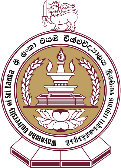 Wayamba University of Sri Lanka - Teaching Excellence Awards 2023APPLICATION FORMAPPLICANT DETAILSAPPLICANT DETAILSName: Click here to enter text.Name: Click here to enter text.Department: Click here to enter text.Faculty/Unit/Centre: Click here to enter text.Signature:Date:AWARD CATEGORY APPLIED FOR	please check one onlyAWARD CATEGORY APPLIED FOR	please check one onlyThe Vice-Chancellor's Excellence in Teaching☐Early Career Teaching Excellence☐ELIGIBILITY please refer to Section 2 of the “Information to applicants”ELIGIBILITY please refer to Section 2 of the “Information to applicants”ELIGIBILITY please refer to Section 2 of the “Information to applicants”Date of appointment at the WUSL: Please add month and year.Date of appointment at the WUSL: Please add month and year.Date of appointment at the WUSL: Please add month and year.Current Position: Click here to enter text.Current Position: Click here to enter text.Current Position: Click here to enter text.Previous Positions held at WUSL: Click here to enter text.Previous Positions held at WUSL: Click here to enter text.Previous Positions held at WUSL: Click here to enter text.Date of appointment to first teaching post:Date of appointment to first teaching post:Please add month and year.Previous TEA applications:Please refer to Section 1.10 of the “Information to applicants” for application stand-down periodsPrevious TEA applications:Please refer to Section 1.10 of the “Information to applicants” for application stand-down periodsPlease add year(s).Comment (optional):Please provide any details which impact on your eligibility (e.g. breaks in continuity, periods of maternity leave of four months or greater. Pleasenote that research and studyShort summary of the application (max. 100 words)WORKLOAD ALLOCATIONWORKLOAD ALLOCATIONTeaching/Research/Service weighting (during the last 3 years)T: enter #	R: enter #	S: enter #TEACHING PORTFOLIO WORD COUNTExcludes three endorsement letters, each no longer than one page. All other text in the portfolio (e.g. tables of contents, reference lists, footnotes, tables, and images which are predominantly text) must be included. Evidence materials are excluded from word count.Word count: Click here to enter text.Endorser 1(Dean of the Faculty / Director of the Center / Head of the Unit)Endorser 1(Dean of the Faculty / Director of the Center / Head of the Unit)Name:Name:Signature:Date:Endorser 2Senior member of academic staff at WUSL (i.e. Associate Professor or above)Endorser 2Senior member of academic staff at WUSL (i.e. Associate Professor or above)Name:Name:Signature:Date:Endorser 3A member of academic staff at WUSL (Senior Lecturer Grade II or above)Endorser 3A member of academic staff at WUSL (Senior Lecturer Grade II or above)Name:Name:Signature:Date:Referee 1 (Internal)Name: Prof/Dr/Rev/Mr/MsPosition / Affiliation:Contact details: (address/tel no/email)Referee 2 (Internal/external)Name: Prof/Dr/Rev/Mr/MsPosition / Affiliation:Contact details: (address/tel no/email)☑	Submission Checklist